UKW/DZP-281-D-09/2024							     Załącznik nr 6 do SWZUNIWERSYTET KAZIMIERZA WIELKIEGO                                        w BYDGOSZCZY                       DZIAŁ ZAMÓWIEŃ PUBLICZNYCHul. Chodkiewicza 30, 85 – 064 Bydgoszcz, tel. 052 341 91 00 fax. 052 360 82 06NIP 5542647568 REGON 340057695www.ukw.edu.plOświadczenie Wykonawcy o aktualności informacji zawartych w oświadczeniu, o którym mowa
w art. 125 ust. 1 ustawy (oświadczenie składane na wezwanie Zamawiającego)Dotyczy postępowania o zamówienie publiczne pn.: „Dostawa systemu dyfrakcji laserowej”Oświadczam/my, że informacje zawarte w złożonym przez nas oświadczeniu - JEDZ, w zakresie niżej wymienionych podstaw wykluczenia wskazanych przez zamawiającego są aktualne:art. 108 ust. 1 pkt 3 ustawy, art. 108 ust. 1 pkt 4 ustawy, dotyczących orzeczenia zakazu ubiegania się o zamówienie publiczne tytułem środka zapobiegawczego, art. 108 ust. 1 pkt 5 ustawy, dotyczących zawarcia z innymi wykonawcami porozumienia mającego na celu zakłócenie konkurencji, art. 108 ust. 1 pkt 6 ustawy,art. 109 ust. 1 pkt 4 ustawy,art. 5k rozporządzenia Rady (UE) nr 833/2014 z dnia 31 lipca 2014 r. dotyczącego środków ograniczających w związku z działaniami Rosji destabilizującymi sytuację na Ukrainie (Dz. Urz. UE nr L 229 z 31.7.2014, str. 1),art. 7 ust. 1 ustawy z dnia 13 kwietnia 2022 r. o szczególnych rozwiązaniach w zakresie przeciwdziałania wspieraniu agresji na Ukrainę oraz służących ochronie bezpieczeństwa narodowego.Oświadczenie pod rygorem nieważności należy złożyć w formie elektronicznej.(Do zachowania formy elektronicznej wystarczy złożenie Oświadczenia w postaci elektronicznej i opatrzenie go kwalifikowanym podpisem elektronicznym).Zamawiający zaleca zapisanie formularza w formacie .pdf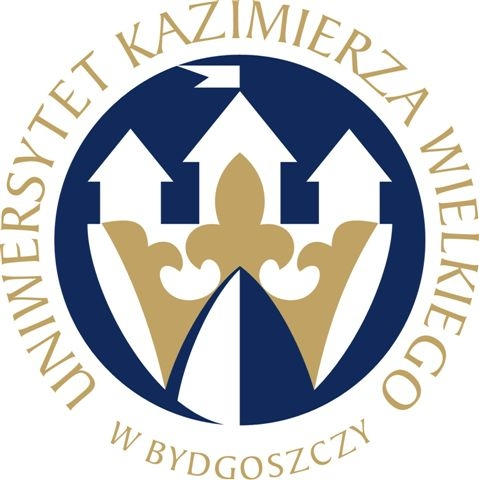 